แผนการจัดการเรียนรู้“STEM Coconut oil ใช้สอยให้เกิดประโยชน์” 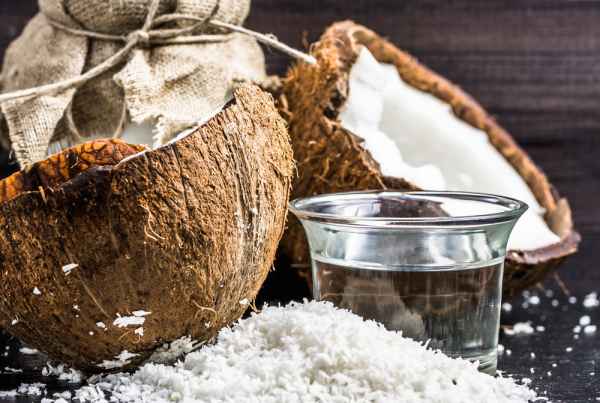 STEM Coconut oil ใช้สอยให้เกิดประโยชน์       วิทยาศาสตร์ยังคงมีบทบาทสำคัญต่อโลกปัจจุบันและอนาคตอยู่เสมอ โดยเฉพาะอย่างยิ่งในยุคสมัยนี้ที่วิทยาศาสตร์ได้เข้ามาเกี่ยวข้องกับชีวิตของมนุษย์ทุกคน ทั้งในด้านการดำเนินชีวิต การงานอาชีพ ข้าวของเครื่องใช้รวมถึงผลผลิตต่างๆที่ล้วนแต่จะต้องมีหลักวิทยาศาสตร์เข้ามาเกี่ยวข้องอยู่ตลอด ทุกอย่างล้วนเต็มไปด้วยความสะดวกสบายในการทำงานและการดำเนินชีวิตที่มีผลมาจากวิทยาศาสตร์ ความรู้ การคิดวิจัยต่างๆ เรียกได้ว่าวิทยาศาสตร์เป็นตัวช่วยที่ทำให้เกิดเทคโนโลยีและพัฒนาในมีประสิทธิภาพสูงสุดมากที่สุดสำหรับมนุษย์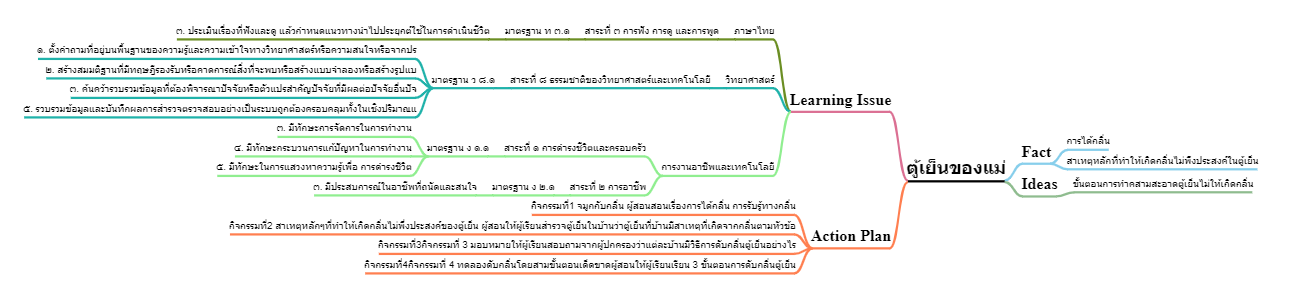 ตารางนี้แสดงถึงกระบวนการเรียนรู้ที่ผู้สอนอาจนำไปประยุกต์ใช้และประเมินผลได้ ซึ่งสามารถนำการจัดการเรียนรู้อื่นมามาประยุกต์ใช้ได้ด้วย และผู้สอนอาจหาวิธีปรับกระบวนการเรียนรู้ตามความเหมาะสมของกลุ่มผู้เรียนและสภาพแวดล้อมภายในโรงเรียนเกณฑ์การให้คะแนนนี้ได้กล่าวถึงเพียงมิติเดียวในส่วนของการให้คะแนนทั่วไปตามที่อธิบายข้างต้น นับเป็นวิธีหนึ่งที่แสดงให้เห็นว่าครูผู้สอนสามารถอธิบายและให้คะแนนตามผลงานของผู้เรียน ขอแนะนำว่าครูผู้สอนควรกำหนดระดับของความสำเร็จในมิติอื่นๆ ของเกณฑ์การให้คะแนนด้วยระดับชั้นมัธยมศึกษาตอนปลายระดับชั้นมัธยมศึกษาตอนปลายSTEM Projectคำอธิบายกิจกรรมการเรียนรู้การเรียนรู้ที่จะทำให้ผู้เรียนมีการเรียนรู้ได้อย่างต่อเนื่องหรือเรียนรู้ได้ตลอดชีวิตคือ ต้องรู้สึกมีความสุขและสนุกกับการเรียนรู้ สิ่งหนึ่งที่สามารถทำได้ในขณะที่ผู้เรียนเรียนในโรงเรียนก็คือ การที่ให้ผู้เรียนไม่รู้สึกว่ากำลังเรียนอยู่หรือต้องเรียน จำเป็นต้องท่อง ต้องรู้ เพราะต้องเอาไปสอบ แต่ให้เห็นว่าเรื่องที่กำลังเรียนเป็นการเรียนรู้และเรื่องนั้นๆ เป็นส่วนหนึ่งของชีวิตของเขา การเชื่อมโยงจากห้องเรียนโยงไปสู่ชีวิตจริงเป็นสิ่งจำเป็นและสำคัญ หากทำได้แล้วนั้น ทุกสิ่งทุกอย่างที่กำลังเรียนรู้ก็จะอยู่ในความสนใจของผู้เรียนทั้งหมด เพราะมันเกี่ยวกับชีวิตของเขานั่นเอง อย่างกิจกรรมที่จะได้เรียนในเรื่องนี้ก็เป็นเรื่องที่เกี่ยวข้องกับตัวผู้เรียนเช่นกัน กระบวนการเรียนรู้นอกจากจะเน้นเนื้อหาที่ผู้เรียนจะต้องรู้แล้ว ยังจะชี้ให้เห็นความสำคัญของเรื่องนี้ กิจกรรมต่างๆ ก็จะเกี่ยวโยงกับชีวิตของผู้เรียนจริงๆ หากเป็นแบบนี้ การเรียนรู้จะเกิดได้ต่อเนื่อง และจะต่อยอดไปสู่เรื่องอื่นๆ ได้อีกด้วยคำอธิบายกิจกรรมการเรียนรู้การเรียนรู้ที่จะทำให้ผู้เรียนมีการเรียนรู้ได้อย่างต่อเนื่องหรือเรียนรู้ได้ตลอดชีวิตคือ ต้องรู้สึกมีความสุขและสนุกกับการเรียนรู้ สิ่งหนึ่งที่สามารถทำได้ในขณะที่ผู้เรียนเรียนในโรงเรียนก็คือ การที่ให้ผู้เรียนไม่รู้สึกว่ากำลังเรียนอยู่หรือต้องเรียน จำเป็นต้องท่อง ต้องรู้ เพราะต้องเอาไปสอบ แต่ให้เห็นว่าเรื่องที่กำลังเรียนเป็นการเรียนรู้และเรื่องนั้นๆ เป็นส่วนหนึ่งของชีวิตของเขา การเชื่อมโยงจากห้องเรียนโยงไปสู่ชีวิตจริงเป็นสิ่งจำเป็นและสำคัญ หากทำได้แล้วนั้น ทุกสิ่งทุกอย่างที่กำลังเรียนรู้ก็จะอยู่ในความสนใจของผู้เรียนทั้งหมด เพราะมันเกี่ยวกับชีวิตของเขานั่นเอง อย่างกิจกรรมที่จะได้เรียนในเรื่องนี้ก็เป็นเรื่องที่เกี่ยวข้องกับตัวผู้เรียนเช่นกัน กระบวนการเรียนรู้นอกจากจะเน้นเนื้อหาที่ผู้เรียนจะต้องรู้แล้ว ยังจะชี้ให้เห็นความสำคัญของเรื่องนี้ กิจกรรมต่างๆ ก็จะเกี่ยวโยงกับชีวิตของผู้เรียนจริงๆ หากเป็นแบบนี้ การเรียนรู้จะเกิดได้ต่อเนื่อง และจะต่อยอดไปสู่เรื่องอื่นๆ ได้อีกด้วยคำอธิบายกิจกรรมการเรียนรู้การเรียนรู้ที่จะทำให้ผู้เรียนมีการเรียนรู้ได้อย่างต่อเนื่องหรือเรียนรู้ได้ตลอดชีวิตคือ ต้องรู้สึกมีความสุขและสนุกกับการเรียนรู้ สิ่งหนึ่งที่สามารถทำได้ในขณะที่ผู้เรียนเรียนในโรงเรียนก็คือ การที่ให้ผู้เรียนไม่รู้สึกว่ากำลังเรียนอยู่หรือต้องเรียน จำเป็นต้องท่อง ต้องรู้ เพราะต้องเอาไปสอบ แต่ให้เห็นว่าเรื่องที่กำลังเรียนเป็นการเรียนรู้และเรื่องนั้นๆ เป็นส่วนหนึ่งของชีวิตของเขา การเชื่อมโยงจากห้องเรียนโยงไปสู่ชีวิตจริงเป็นสิ่งจำเป็นและสำคัญ หากทำได้แล้วนั้น ทุกสิ่งทุกอย่างที่กำลังเรียนรู้ก็จะอยู่ในความสนใจของผู้เรียนทั้งหมด เพราะมันเกี่ยวกับชีวิตของเขานั่นเอง อย่างกิจกรรมที่จะได้เรียนในเรื่องนี้ก็เป็นเรื่องที่เกี่ยวข้องกับตัวผู้เรียนเช่นกัน กระบวนการเรียนรู้นอกจากจะเน้นเนื้อหาที่ผู้เรียนจะต้องรู้แล้ว ยังจะชี้ให้เห็นความสำคัญของเรื่องนี้ กิจกรรมต่างๆ ก็จะเกี่ยวโยงกับชีวิตของผู้เรียนจริงๆ หากเป็นแบบนี้ การเรียนรู้จะเกิดได้ต่อเนื่อง และจะต่อยอดไปสู่เรื่องอื่นๆ ได้อีกด้วยเวลาเรียนที่แนะนำ15 คาบเรียนโดยประมาณ15 คาบเรียนโดยประมาณทักษะเฉพาะที่พึงมีทักษะทางคณิตศาสตร์เบื้องต้น ทักษะทางวิทยาศาสตร์ทักษะการออกแบบเชิงวิศวกรรมทักษะทางศิลปะการคิดวิเคราะห์ การคิดสร้างสรรค์ การคิดแก้ปัญหาการทำงานเป็นทีมทักษะทางคณิตศาสตร์เบื้องต้น ทักษะทางวิทยาศาสตร์ทักษะการออกแบบเชิงวิศวกรรมทักษะทางศิลปะการคิดวิเคราะห์ การคิดสร้างสรรค์ การคิดแก้ปัญหาการทำงานเป็นทีมเนื้อหาที่ใช้ในการประเมินวิชาวิทยาศาสตร์ตั้งคำถามที่กำหนดประเด็นหรือตัวแปรที่สำคัญในการสำรวจตรวจสอบหรือศึกษาค้นคว้าเรื่องทีสร้างสมมติฐานที่สามารถตรวจสอบได้และวางแผนการสำรวจตรวจสอบหลายๆวิธีวิเคราะห์และประเมินความสอดคล้องของประจักษ์พยานกับข้อสรุปทั้งที่สนับสนุนหรือขัดแย้งกสร้างคำถามที่นำไปสู่การสำรวจตรวจสอบในเรื่องที่เกี่ยวข้องและนำความรู้ที่ได้ไปใช้ในสถออกแบบ เลือกใช้และสร้างอุปกรณ์ เพื่อแก้ปัญหาในชีวิตประจำวัน โดยใช้ความรู้เกี่ยวกับการวิชาเทคโนโลยีระบุปัญหาหรือความต้องการในชีวิตประจำวัน รวบรวม วิเคราะห์ข้อมูล และแนวคิดที่เกี่ยวข้องใช้เหตุผลเชิงตรรกะในการแก้ไขปัญหาการอธิบายงาน การคาดผลลัพธ์ จากปัญหาอย่างง่ายการใช้เทคโนโลยีให้เหมาะสมกับงานอาชีพการใช้อินเทอร์เน็ตค้นหาความรู้การใช้โปรแกรมคอมพิวเตอร์ออกแบบกระบวนการคิดและการทำงาน (เช่น การเขียนผังความคิด Mind Mapping  การเขียนผังงาน Flowchart  ผังคุมกำหนดงาน Gantt Chart เป็นต้น)วิชาวิศวกรรมศาสตร์การออกแบบเชิงวิศวกรรมอย่างง่ายระบุปัญหารวบรวมข้อมูลและแนวคิดที่เกี่ยวข้องกับปัญหา ออกแบบวิธีการแก้ปัญหา วางแผนและดำเนินการแก้ปัญหา ทดสอบ ประเมินผล และปรับปรุงผลงาน นำเสนอผลงานวิชาคณิตศาสตร์การบวก ลบ คูณ หารระคนเข้าใจและ ประยุกต์ใช้อัตราส่วน สัดส่วน และร้อยละ ในการแก้ปัญหา คณิตศาสตร์และ ปัญหาในชีวเข้าใจ และใช้ความรู้ ทางเรขาคณิต ในการวิเคราะห์ หาความสัมพันธ์ ระหว่าง รูปเรขาคณิต สองมิความยาวรอบรูปของรูปสี่เหลี่ยมมุมฉากพื้นที่ของรูปสี่เหลี่ยมมุมฉากวิขาศิลปะ เปรียบเทียบรูปลักษณะของรูปร่าง รูปทรงในธรรมชาติ สิ่งแวดล้อม และงานทัศนศิลป์อภิปรายเกี่ยวกับอิทธิพลของสีวรรณะอุ่นและสีวรรณะเย็นที่มีต่ออารมณ์ของมนุษย์จำแนกทัศนธาตุของสิ่งต่าง ๆ ในธรรมชาติสิ่งแวดล้อมและงานทัศนศิลป์โดยเน้นเรื่องเส้น สี รู มีทักษะพื้นฐานในการใช้วัสดุ อุปกรณ์สร้างสรรค์งานพิมพ์ภาพ มีทักษะพื้นฐานในการใช้วัสดุ อุปกรณ์สร้างสรรค์งานวาดภาพระบายสีบรรยายลักษณะของภาพโดยเน้น เรื่องการจัดระยะ ความลึก น้ำหนักและแสงเงาในภาพวาดภาพระบายสี โดยใช้สีวรรณะอุ่นและสีวรรณะเย็น ถ่ายทอดความรู้สึกและจินตนาการ เปรียบเทียบความคิดความรู้สึก ที่ถ่ายทอดผ่านงานทัศนศิลป์ของตนเองและบุคคลอื่น เลือกใช้วรรณะสีเพื่อถ่ายทอดอารมณ์ ความรู้สึกในการสร้างงานทัศนศิลป์เนื้อหาที่ใช้ในการประเมินวิชาวิทยาศาสตร์ตั้งคำถามที่กำหนดประเด็นหรือตัวแปรที่สำคัญในการสำรวจตรวจสอบหรือศึกษาค้นคว้าเรื่องทีสร้างสมมติฐานที่สามารถตรวจสอบได้และวางแผนการสำรวจตรวจสอบหลายๆวิธีวิเคราะห์และประเมินความสอดคล้องของประจักษ์พยานกับข้อสรุปทั้งที่สนับสนุนหรือขัดแย้งกสร้างคำถามที่นำไปสู่การสำรวจตรวจสอบในเรื่องที่เกี่ยวข้องและนำความรู้ที่ได้ไปใช้ในสถออกแบบ เลือกใช้และสร้างอุปกรณ์ เพื่อแก้ปัญหาในชีวิตประจำวัน โดยใช้ความรู้เกี่ยวกับการวิชาเทคโนโลยีระบุปัญหาหรือความต้องการในชีวิตประจำวัน รวบรวม วิเคราะห์ข้อมูล และแนวคิดที่เกี่ยวข้องใช้เหตุผลเชิงตรรกะในการแก้ไขปัญหาการอธิบายงาน การคาดผลลัพธ์ จากปัญหาอย่างง่ายการใช้เทคโนโลยีให้เหมาะสมกับงานอาชีพการใช้อินเทอร์เน็ตค้นหาความรู้การใช้โปรแกรมคอมพิวเตอร์ออกแบบกระบวนการคิดและการทำงาน (เช่น การเขียนผังความคิด Mind Mapping  การเขียนผังงาน Flowchart  ผังคุมกำหนดงาน Gantt Chart เป็นต้น)วิชาวิศวกรรมศาสตร์การออกแบบเชิงวิศวกรรมอย่างง่ายระบุปัญหารวบรวมข้อมูลและแนวคิดที่เกี่ยวข้องกับปัญหา ออกแบบวิธีการแก้ปัญหา วางแผนและดำเนินการแก้ปัญหา ทดสอบ ประเมินผล และปรับปรุงผลงาน นำเสนอผลงานวิชาคณิตศาสตร์การบวก ลบ คูณ หารระคนเข้าใจและ ประยุกต์ใช้อัตราส่วน สัดส่วน และร้อยละ ในการแก้ปัญหา คณิตศาสตร์และ ปัญหาในชีวเข้าใจ และใช้ความรู้ ทางเรขาคณิต ในการวิเคราะห์ หาความสัมพันธ์ ระหว่าง รูปเรขาคณิต สองมิความยาวรอบรูปของรูปสี่เหลี่ยมมุมฉากพื้นที่ของรูปสี่เหลี่ยมมุมฉากวิขาศิลปะ เปรียบเทียบรูปลักษณะของรูปร่าง รูปทรงในธรรมชาติ สิ่งแวดล้อม และงานทัศนศิลป์อภิปรายเกี่ยวกับอิทธิพลของสีวรรณะอุ่นและสีวรรณะเย็นที่มีต่ออารมณ์ของมนุษย์จำแนกทัศนธาตุของสิ่งต่าง ๆ ในธรรมชาติสิ่งแวดล้อมและงานทัศนศิลป์โดยเน้นเรื่องเส้น สี รู มีทักษะพื้นฐานในการใช้วัสดุ อุปกรณ์สร้างสรรค์งานพิมพ์ภาพ มีทักษะพื้นฐานในการใช้วัสดุ อุปกรณ์สร้างสรรค์งานวาดภาพระบายสีบรรยายลักษณะของภาพโดยเน้น เรื่องการจัดระยะ ความลึก น้ำหนักและแสงเงาในภาพวาดภาพระบายสี โดยใช้สีวรรณะอุ่นและสีวรรณะเย็น ถ่ายทอดความรู้สึกและจินตนาการ เปรียบเทียบความคิดความรู้สึก ที่ถ่ายทอดผ่านงานทัศนศิลป์ของตนเองและบุคคลอื่น เลือกใช้วรรณะสีเพื่อถ่ายทอดอารมณ์ ความรู้สึกในการสร้างงานทัศนศิลป์เนื้อหาที่ใช้ในการประเมินวิชาวิทยาศาสตร์ตั้งคำถามที่กำหนดประเด็นหรือตัวแปรที่สำคัญในการสำรวจตรวจสอบหรือศึกษาค้นคว้าเรื่องทีสร้างสมมติฐานที่สามารถตรวจสอบได้และวางแผนการสำรวจตรวจสอบหลายๆวิธีวิเคราะห์และประเมินความสอดคล้องของประจักษ์พยานกับข้อสรุปทั้งที่สนับสนุนหรือขัดแย้งกสร้างคำถามที่นำไปสู่การสำรวจตรวจสอบในเรื่องที่เกี่ยวข้องและนำความรู้ที่ได้ไปใช้ในสถออกแบบ เลือกใช้และสร้างอุปกรณ์ เพื่อแก้ปัญหาในชีวิตประจำวัน โดยใช้ความรู้เกี่ยวกับการวิชาเทคโนโลยีระบุปัญหาหรือความต้องการในชีวิตประจำวัน รวบรวม วิเคราะห์ข้อมูล และแนวคิดที่เกี่ยวข้องใช้เหตุผลเชิงตรรกะในการแก้ไขปัญหาการอธิบายงาน การคาดผลลัพธ์ จากปัญหาอย่างง่ายการใช้เทคโนโลยีให้เหมาะสมกับงานอาชีพการใช้อินเทอร์เน็ตค้นหาความรู้การใช้โปรแกรมคอมพิวเตอร์ออกแบบกระบวนการคิดและการทำงาน (เช่น การเขียนผังความคิด Mind Mapping  การเขียนผังงาน Flowchart  ผังคุมกำหนดงาน Gantt Chart เป็นต้น)วิชาวิศวกรรมศาสตร์การออกแบบเชิงวิศวกรรมอย่างง่ายระบุปัญหารวบรวมข้อมูลและแนวคิดที่เกี่ยวข้องกับปัญหา ออกแบบวิธีการแก้ปัญหา วางแผนและดำเนินการแก้ปัญหา ทดสอบ ประเมินผล และปรับปรุงผลงาน นำเสนอผลงานวิชาคณิตศาสตร์การบวก ลบ คูณ หารระคนเข้าใจและ ประยุกต์ใช้อัตราส่วน สัดส่วน และร้อยละ ในการแก้ปัญหา คณิตศาสตร์และ ปัญหาในชีวเข้าใจ และใช้ความรู้ ทางเรขาคณิต ในการวิเคราะห์ หาความสัมพันธ์ ระหว่าง รูปเรขาคณิต สองมิความยาวรอบรูปของรูปสี่เหลี่ยมมุมฉากพื้นที่ของรูปสี่เหลี่ยมมุมฉากวิขาศิลปะ เปรียบเทียบรูปลักษณะของรูปร่าง รูปทรงในธรรมชาติ สิ่งแวดล้อม และงานทัศนศิลป์อภิปรายเกี่ยวกับอิทธิพลของสีวรรณะอุ่นและสีวรรณะเย็นที่มีต่ออารมณ์ของมนุษย์จำแนกทัศนธาตุของสิ่งต่าง ๆ ในธรรมชาติสิ่งแวดล้อมและงานทัศนศิลป์โดยเน้นเรื่องเส้น สี รู มีทักษะพื้นฐานในการใช้วัสดุ อุปกรณ์สร้างสรรค์งานพิมพ์ภาพ มีทักษะพื้นฐานในการใช้วัสดุ อุปกรณ์สร้างสรรค์งานวาดภาพระบายสีบรรยายลักษณะของภาพโดยเน้น เรื่องการจัดระยะ ความลึก น้ำหนักและแสงเงาในภาพวาดภาพระบายสี โดยใช้สีวรรณะอุ่นและสีวรรณะเย็น ถ่ายทอดความรู้สึกและจินตนาการ เปรียบเทียบความคิดความรู้สึก ที่ถ่ายทอดผ่านงานทัศนศิลป์ของตนเองและบุคคลอื่น เลือกใช้วรรณะสีเพื่อถ่ายทอดอารมณ์ ความรู้สึกในการสร้างงานทัศนศิลป์จุดประสงค์การเรียนรู้ด้านความรู้อธิบายเกี่ยวกับสิ่งมีชีวิตอธิบายและใช้เหตุผลเชิงตรรกะในการแก้ไขปัญหาการอธิบายงาน การคาดผลลัพธ์ จากปัญหาอย่างง่ายเข้าใจและอธิบายวิธีการและขั้นตอนที่ใช้ดำเนินการค้นคว้าหาความรู้ทางวิทยาศาสตร์เข้าใจถึงความหลากหลายของการแสดงจำนวนและการใช้จำนวนในชีวิตจริงเข้าใจถึงผลที่เกิดขึ้นจากการดำเนินการของจำนวนและความสัมพันธ์ระหว่างการดำเนินการต่างๆ และสามารถใช้การดำเนินการในการแก้ปัญหาเข้าใจและใช้วิธีการทางสถิติและความรู้เกี่ยวกับความน่าจะเป็นในการวิเคราะห์ข้อมูล ในการคาดการณ์ได้อย่างสมเหตุสมผลประกอบกับการตัดสินใจและแก้ปัญหาเข้าใจถึงอัตราส่วน สัดส่วน ร้อยละ และสามารถนำไปใช้ในการแก้โจทย์ปัญหาที่พบในชีวิตจริงได้หลากหลายเข้าใจเกี่ยวกับการคาดคะเนขนาด พื้นที่ และปริมาตร เป็นการบอกค่าประมาณโดยไม่ได้วัดจริง โดยใช้วิธีการคาดคะเนในรูปแบบต่างๆ ตามความเหมาะสมเข้าใจถึงการนำเสนอข้อมูลในรูปแผนภูมิรูปวงกลม เป็นการนำเสนอข้อมูลที่เป็นปริมาณให้ชัดเจน น่าสนใจ และสามารถเปรียบเทียบข้อมูลให้เห็นเป็นรูปธรรมดูง่ายขึ้นเข้าใจถึงเทคโนโลยีที่นำมาใช้ในออกแบบและการทำงานต่างๆด้านทักษะ/กระบวนการใช้ความรู้ ทักษะ และกระบวนการทางคณิตศาสตร์ในการแก้ปัญหาในสถานการณ์ต่างๆ ได้อย่างเหมาะสมใช้ความรู้ ทักษะ และกระบวนการทางวิทยาศาสตร์ในการแก้ปัญหาในสถานการณ์ต่างๆ ได้อย่างเหมาะสมใช้ความรู้ ทักษะ และกระบวนการออกแบบเชิงวิศวกรรมในการแก้ปัญหาสถานการณ์ต่างๆ ได้อย่างเหมาะสมให้เหตุผลประกอบการตัดสินใจและสรุปผลได้อย่างเหมาะสมใช้ภาษาและสัญลักษณ์ทางคณิตศาสตร์ในการสื่อสาร สื่อความหมาย และการนำเสนอได้อย่างถูกต้องเชื่อมโยงความรู้ต่างๆ ในคณิตศาสตร์กับศาสตร์อื่นๆมีความคิดริเริ่มสร้างสรรค์ในการแก้ปัญหาและสร้างสรรค์ผลงานใช้เทคโนโลยีมาเป็นเครื่องมือแก้ปัญหาในสถานการณ์ต่างๆ ได้อย่างเหมาะสมมีทักษะในการทำงานเป็นทีมมีทักษะการคิดด้านคุณลักษณะมีความรับผิดชอบมีความสนใจใฝ่เรียนรู้มีความรอบคอบมีระเบียบวินัยมีการทำงานอย่างเป็นระบบตระหนักในคุณค่าของวิชา STEM (วิทยาศาสตร์ เทคโนโลยี วิศวกรรมศาสตร์ คณิตศาสตร์)มีเจตคติที่ดีต่อวิชา STEM (วิทยาศาสตร์ เทคโนโลยี วิศวกรรมศาสตร์ คณิตศาสตร์)ด้านความรู้อธิบายเกี่ยวกับสิ่งมีชีวิตอธิบายและใช้เหตุผลเชิงตรรกะในการแก้ไขปัญหาการอธิบายงาน การคาดผลลัพธ์ จากปัญหาอย่างง่ายเข้าใจและอธิบายวิธีการและขั้นตอนที่ใช้ดำเนินการค้นคว้าหาความรู้ทางวิทยาศาสตร์เข้าใจถึงความหลากหลายของการแสดงจำนวนและการใช้จำนวนในชีวิตจริงเข้าใจถึงผลที่เกิดขึ้นจากการดำเนินการของจำนวนและความสัมพันธ์ระหว่างการดำเนินการต่างๆ และสามารถใช้การดำเนินการในการแก้ปัญหาเข้าใจและใช้วิธีการทางสถิติและความรู้เกี่ยวกับความน่าจะเป็นในการวิเคราะห์ข้อมูล ในการคาดการณ์ได้อย่างสมเหตุสมผลประกอบกับการตัดสินใจและแก้ปัญหาเข้าใจถึงอัตราส่วน สัดส่วน ร้อยละ และสามารถนำไปใช้ในการแก้โจทย์ปัญหาที่พบในชีวิตจริงได้หลากหลายเข้าใจเกี่ยวกับการคาดคะเนขนาด พื้นที่ และปริมาตร เป็นการบอกค่าประมาณโดยไม่ได้วัดจริง โดยใช้วิธีการคาดคะเนในรูปแบบต่างๆ ตามความเหมาะสมเข้าใจถึงการนำเสนอข้อมูลในรูปแผนภูมิรูปวงกลม เป็นการนำเสนอข้อมูลที่เป็นปริมาณให้ชัดเจน น่าสนใจ และสามารถเปรียบเทียบข้อมูลให้เห็นเป็นรูปธรรมดูง่ายขึ้นเข้าใจถึงเทคโนโลยีที่นำมาใช้ในออกแบบและการทำงานต่างๆด้านทักษะ/กระบวนการใช้ความรู้ ทักษะ และกระบวนการทางคณิตศาสตร์ในการแก้ปัญหาในสถานการณ์ต่างๆ ได้อย่างเหมาะสมใช้ความรู้ ทักษะ และกระบวนการทางวิทยาศาสตร์ในการแก้ปัญหาในสถานการณ์ต่างๆ ได้อย่างเหมาะสมใช้ความรู้ ทักษะ และกระบวนการออกแบบเชิงวิศวกรรมในการแก้ปัญหาสถานการณ์ต่างๆ ได้อย่างเหมาะสมให้เหตุผลประกอบการตัดสินใจและสรุปผลได้อย่างเหมาะสมใช้ภาษาและสัญลักษณ์ทางคณิตศาสตร์ในการสื่อสาร สื่อความหมาย และการนำเสนอได้อย่างถูกต้องเชื่อมโยงความรู้ต่างๆ ในคณิตศาสตร์กับศาสตร์อื่นๆมีความคิดริเริ่มสร้างสรรค์ในการแก้ปัญหาและสร้างสรรค์ผลงานใช้เทคโนโลยีมาเป็นเครื่องมือแก้ปัญหาในสถานการณ์ต่างๆ ได้อย่างเหมาะสมมีทักษะในการทำงานเป็นทีมมีทักษะการคิดด้านคุณลักษณะมีความรับผิดชอบมีความสนใจใฝ่เรียนรู้มีความรอบคอบมีระเบียบวินัยมีการทำงานอย่างเป็นระบบตระหนักในคุณค่าของวิชา STEM (วิทยาศาสตร์ เทคโนโลยี วิศวกรรมศาสตร์ คณิตศาสตร์)มีเจตคติที่ดีต่อวิชา STEM (วิทยาศาสตร์ เทคโนโลยี วิศวกรรมศาสตร์ คณิตศาสตร์)เกณฑ์การประเมินคุณภาพของแนวคิดจากการคิดสะท้อนกลับและการอภิปรายกระบวนการคิดจากการถามคำถามและการให้เหตุผลในการตอบความคิดเห็นร่วมและความคิดเห็นเดิมที่สะท้อนให้เห็นจากผลงานในห้องเรียนการคิดวิเคราะห์โจทย์อย่างมีเหตุผลเป็นขั้นเป็นตอนการคิดสร้างสรรค์ผลงานจากการคิดคำถามและกิจกรรมการเรียนรู้คุณภาพของแนวคิดจากการคิดสะท้อนกลับและการอภิปรายกระบวนการคิดจากการถามคำถามและการให้เหตุผลในการตอบความคิดเห็นร่วมและความคิดเห็นเดิมที่สะท้อนให้เห็นจากผลงานในห้องเรียนการคิดวิเคราะห์โจทย์อย่างมีเหตุผลเป็นขั้นเป็นตอนการคิดสร้างสรรค์ผลงานจากการคิดคำถามและกิจกรรมการเรียนรู้ความเชื่อมโยงต่อหลักสูตรใช้ภาษาและสัญลักษณ์ทางคณิตศาสตร์ในการสื่อสาร สื่อความหมายและการนำเสนอได้อย่างชัดเจนใช้วิธีการที่หลากหลายในการแก้ไขปัญหาใช้ความรู้ ทักษะและกระบวนการทางคณิตศาสตร์ได้อย่างเหมาะสม ใช้เทคโนโลยีในการแก้ปัญหาได้อย่างเหมาะสม ให้เหตุผลประกอบการตัดสินใจและสรุปผลได้อย่างเหมาะสมสามารถเรียนรู้และเข้าใจในการตั้งคำถาม รวมทั้งการสืบค้นทางกระบวนการทางวิทยาศาสตร์สามารถกำหนดเรื่องที่สนใจศึกษาค้นคว้าและแนวทางการศึกษาที่ถูกต้องตามหลักการทางวิทยาศาสตร์สามารถตั้งสมมติฐานที่ดีในการตั้งคำถาม เพื่อการทดลองและตรวจสอบสมมุติฐานรู้จักตัวแปรต่างๆ ที่เกี่ยวข้องกับการทดลองเข้าใจการสร้างแบบจำลองหรือรูปแบบเพื่ออธิบายผลหรือแสดงผลการทดลองสามารถนำแนวคิดและกระบวนการทางวิทยาศาสตร์ไปประยุกต์ใช้มีความคิดริเริ่มสร้างสรรค์  มีความสามารถในการอธิบาย ชี้แจง แปลความ ตีความ การประยุกต์ดัดแปลงและนำไปใช้ มีมุมมองที่หลากหลาย ให้ความสำคัญและใส่ใจในความรู้สึกของผู้อื่น รู้จักตนเองมีความสามารถในการสื่อสาร การคิด การแก้ปัญหา การใช้ทักษะชีวิตและการใช้เทคโนโลยีใช้ภาษาและสัญลักษณ์ทางคณิตศาสตร์ในการสื่อสาร สื่อความหมายและการนำเสนอได้อย่างชัดเจนใช้วิธีการที่หลากหลายในการแก้ไขปัญหาใช้ความรู้ ทักษะและกระบวนการทางคณิตศาสตร์ได้อย่างเหมาะสม ใช้เทคโนโลยีในการแก้ปัญหาได้อย่างเหมาะสม ให้เหตุผลประกอบการตัดสินใจและสรุปผลได้อย่างเหมาะสมสามารถเรียนรู้และเข้าใจในการตั้งคำถาม รวมทั้งการสืบค้นทางกระบวนการทางวิทยาศาสตร์สามารถกำหนดเรื่องที่สนใจศึกษาค้นคว้าและแนวทางการศึกษาที่ถูกต้องตามหลักการทางวิทยาศาสตร์สามารถตั้งสมมติฐานที่ดีในการตั้งคำถาม เพื่อการทดลองและตรวจสอบสมมุติฐานรู้จักตัวแปรต่างๆ ที่เกี่ยวข้องกับการทดลองเข้าใจการสร้างแบบจำลองหรือรูปแบบเพื่ออธิบายผลหรือแสดงผลการทดลองสามารถนำแนวคิดและกระบวนการทางวิทยาศาสตร์ไปประยุกต์ใช้มีความคิดริเริ่มสร้างสรรค์  มีความสามารถในการอธิบาย ชี้แจง แปลความ ตีความ การประยุกต์ดัดแปลงและนำไปใช้ มีมุมมองที่หลากหลาย ให้ความสำคัญและใส่ใจในความรู้สึกของผู้อื่น รู้จักตนเองมีความสามารถในการสื่อสาร การคิด การแก้ปัญหา การใช้ทักษะชีวิตและการใช้เทคโนโลยีความเชื่อมโยงต่อวิชาอื่นๆ ที่เกี่ยวข้องกันศักยภาพการสร้างผลงาน และนำเสนอด้วยเทคโนโลยีหรือ Application เชื่อมโยงกับการทำงานด้านศิลปะ การออกแบบและการคิดสร้างสรรค์เชื่อมโยงการอ่าน วิเคราะห์ ตีความ ด้วยศาสตร์ของวิชาภาษาไทยศักยภาพการใช้ภาษาในการนำเสนอผลงาน หรือการนำเสนอด้วยภาษาต่างประเทศศักยภาพการสร้างผลงาน และนำเสนอด้วยเทคโนโลยีหรือ Application เชื่อมโยงกับการทำงานด้านศิลปะ การออกแบบและการคิดสร้างสรรค์เชื่อมโยงการอ่าน วิเคราะห์ ตีความ ด้วยศาสตร์ของวิชาภาษาไทยศักยภาพการใช้ภาษาในการนำเสนอผลงาน หรือการนำเสนอด้วยภาษาต่างประเทศเว็บไซต์และสื่อสิ่งพิมพ์อื่น ๆ---เครื่องมือและอุปกรณ์การเรียนรู้เครื่องมือและอุปกรณ์การเรียนรู้1. ตาชั่ง2. เหยือกน้ำพลาสติก มีขีดบอกระดับน้ำ ใช้ตวงน้ำ3. โถพลาสติก หรือโถแก้วใส4. ผ้าขาวบาง 2 ผืน ใช้กรองกะทิ และน้ำมัน5. กระบวย หรือทัพพี สำหรับตักน้ำมัน6. กะละมังสำหรับคั้นกะทิ7. หม้อเคลือบสำหรับระเหยน้ำออกจากน้ำมัน8. เตาแก๊สปิกนิก9. ตู้เย็น หรือถังน้ำแข็ง10. ขวดบรรจุน้ำมันเพื่อใช้เก็บน้ำมันที่ได้1. ตาชั่ง2. เหยือกน้ำพลาสติก มีขีดบอกระดับน้ำ ใช้ตวงน้ำ3. โถพลาสติก หรือโถแก้วใส4. ผ้าขาวบาง 2 ผืน ใช้กรองกะทิ และน้ำมัน5. กระบวย หรือทัพพี สำหรับตักน้ำมัน6. กะละมังสำหรับคั้นกะทิ7. หม้อเคลือบสำหรับระเหยน้ำออกจากน้ำมัน8. เตาแก๊สปิกนิก9. ตู้เย็น หรือถังน้ำแข็ง10. ขวดบรรจุน้ำมันเพื่อใช้เก็บน้ำมันที่ได้1. ตาชั่ง2. เหยือกน้ำพลาสติก มีขีดบอกระดับน้ำ ใช้ตวงน้ำ3. โถพลาสติก หรือโถแก้วใส4. ผ้าขาวบาง 2 ผืน ใช้กรองกะทิ และน้ำมัน5. กระบวย หรือทัพพี สำหรับตักน้ำมัน6. กะละมังสำหรับคั้นกะทิ7. หม้อเคลือบสำหรับระเหยน้ำออกจากน้ำมัน8. เตาแก๊สปิกนิก9. ตู้เย็น หรือถังน้ำแข็ง10. ขวดบรรจุน้ำมันเพื่อใช้เก็บน้ำมันที่ได้ขั้นที่ระยะเวลาบทบาทของผู้สอนและผู้เรียนโอกาสหรือสิ่งที่นำมาใช้ประเมินผล1ชั่วโมงที่1-2กิจกรรมที่ 1 น้ำมันมะพร้าวคืออะไร- ผู้สอนให้ความรู้เกี่ยวกับน้ำมันมะพร้าว น้ำมันมะพร้าว เป็นน้ำมันที่ได้จากไขมันในเนื้อสีขาวของลูกมะพร้าว โดยอาจผลิตด้วยกระบวนการที่แตกต่างหลากหลาย บางผลิตภัณฑ์ใช้คำว่าน้ำมันมะพร้าวบริสุทธิ์ (Virgin Coconut Oil) ซึ่งหมายถึงน้ำมันมะพร้าวที่สกัดโดยใช้กระบวนการธรรมชาติ เช่น ปราศจากสารฟอกสี การระงับกลิ่น หรือการกลั่น และบางครั้งระบุว่าใช้กระบวนการสกัดเย็น อันเป็นวิธีใช้เครื่องสกัดที่จะทำให้เกิดความร้อนตามธรรมชาติไม่เกิน 49 องศาเซลเซียสมากที่สุดผู้สอนให้ความรู้เกี่ยวกับประเภทของน้ำมันมะพร้าวน้ำมันมะพร้าว...หากจะต้องเเบ่ง ตามกระบวนการผลิต จะแบ่งออกเป็น 2 ประเภทใหญ่ 1.น้ำมันมะพร้าวทั่วไป  สกัดได้จากเนื้อมะพร้าวห้าวโดยการบีบ หรือใช้ตัวทำละลาย ผ่านความร้อนสูง และขบวนการทางเคมี  คือการทำให้บริสุทธิ์  ฟอกสี  และกำจัด กลิ่น หลังจากที่สกัดได้ เพื่อให้เหมาะสำหรับการบริโภค ได้น้ำมันสีเหลืองอ่อนไม่มีกลิ่นและรส ปราศจากวิตามินอี (เพราะถูกขจัดออกไปโดยขบวนการทางเคมี) มีปริมาณกรดไขมันอิสระ  ไม่เกิน 0.1 % น้ำมันมะพร้าว ประเภทนี้ นิยม ใช้ไปประกอบอาหาร  เช่นใช้ในการทอดอาหาร หรือการผลิตอาหารต่างๆ เป็นน้ำมันมะพร้าวที่ผลิตจากเนื้อมะพร้าวแห้ง น้ำมันที่สกัดได้จะต้องผ่านขบวนการทำให้บริสุทธิ์ การฟอกสี และกำจัดกลิ่น ก่อนที่จะนำไปบริโภค น้ำมันชนิดนี้บางครั้งจะถูกกล่าวถึงว่าเป็น “น้ำมันธรรมชาติ” แต่ความเป็นจริง น้ำมันชนิดนี้จะมีความหนืดและมีสีเหลืองอ่อน  2. น้ำมันมะพร้าวบริสุทธิ์  รู้จักกันในชื่อ “น้ำมันมะพร้าวเวอร์จิ้น” (Virgin Coconut Oil) หรือน้ำมันมะพร้าวน้ำมันมะพร้าวแบบเย็น โดยขบวนการบีบไม่ผ่านความร้อนสูง ผลิตจากเนื้อมะพร้าวสดเป็นน้ำมันมะพร้าวที่บริสุทธิ์ที่สุด สีใสเหมือนน้ำ มีวิตามินอี และไม่ผ่านขบวนการเติม ออกซิเจน มีค่า และกรดไขมันอิสระต่ำมีกลิ่นมะพร้าวอย่างอ่อน ๆ ถึงแรง (ขึ้นอยู่กับขบวนการการผลิต) มีความชื้นไม่เกิน 0.1 % เรียกน้ำมันมะพร้าวชนิดนี้ว่า น้ำมันมะพร้าวพรหมจรรย์ (VirginCoconut Oil) เป็นน้ำมันที่ผลิตโดยอุตสาหกรรมขนาดเล็ก หรือ ในครัวเรือนประเภทน้ำมันมะพร้าว ต่อ ปฏิกริยา ทางเคมี       มี 2 ประเภทคือ- น้ำมันมะพร้าวชนิดที่ไม่ผ่านการไฮโดรจิเนชั่น นิยมใช้เป็นส่วนผสมของสารเคลือบผิว (coating) เช่นการผลิต ไอศกรีมแท่ง เพราะมันแข็งตัวเมื่ออยู่ในรูปแท่งที่อุณหภูมิต่ำ เมื่อกินเข้าไปในปากจะละลายอย่างรวดเร็ว เนื่องจากมีจุดหลอมเหลวต่ำกว่าอุณหภูมิของร่างกาย- น้ำมันมะพร้าวเป็นน้ำมันที่ทนทานต่อปฏิกิริยาออกซิเดชั่นมาก เนื่องจากมีกรดไขมันไม่อิ่มตัวน้อยมาก ซึ่งคุณสมบัตินี้ทำให้น้ำมันมะพร้าวถูกนำไปใช้ประโยชน์ อาทิ เช่น การทอดถั่วและอาหารขบเคี้ยวต่างๆ ที่ต้องการอายุการเก็บรักษานาน         นอกจากนั้นกรดไขมันที่มีโมเลกุลต่ำในน้ำมันมะพร้าวยังช่วยทำให้น้ำมันมะพร้าวมีความหนืดต่ำกว่าน้ำมันชนิดอื่น  ทำให้ไม่รู้สึกเป็นน้ำมัน (greasy) เมื่ออยู่ในปาก และยังใช้เป็น Spray coating พวกธัญพืช และ cracker เป็นต้น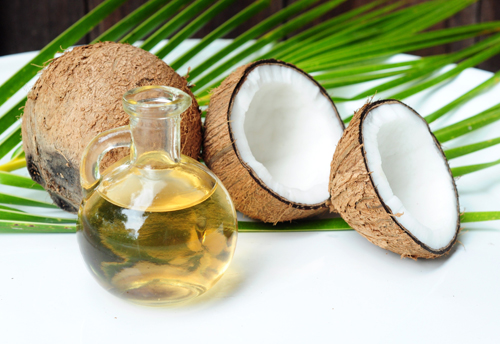 การฝึกวาดภาพกระบวนการใช้ความคิดสร้างสรรค์การออกแบบลักษณะท่าทางของชิ้นงานการแลกเปลี่ยนเรียนรู้ร่วมกันในกลุ่มกระบวนการคิดจากการถามคำถามและการให้เหตุผลในการตอบการตอบคำถามอย่างมีเหตุผล/วิธีคิดในการได้มาซึ่งคำตอบความกล้าแสดงความคิดเห็นของตนเองอย่างมีเหตุผล และเปิดใจรับฟังความคิดเห็นของผู้อื่นคุณภาพของแนวคิดจากการคิดสะท้อนกลับและการอภิปรายขั้นที่ระยะเวลาบทบาทของผู้สอนและผู้เรียนโอกาสหรือสิ่งที่นำมาใช้ประเมินผล2ชั่วโมงที่3-4กิจกรรมที่ 2 ประโยชน์ของน้ำมันมะพร้าว.ให้พี่เรียนแบ่งกลุ่มออกไปหาประโยชน์ของน้ำมันมะพร้าวโดยให้ผู้เรียนแยกประเภทการใช้งานจากกระบวนการผลิต โดยใช้ความรู้จากกิจกรรมที่1กับการใช้อินเตอร์เน็ตค้นหาข้อมูล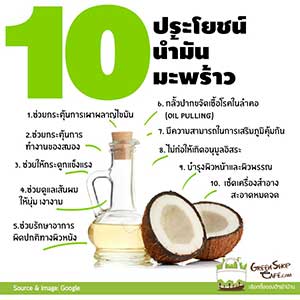 การคิด ออกแบบ และสร้างสรรค์ผลงานการทำงานอย่างเป็นขั้นเป็นตอนกระบวนการคิดจากการถามคำถามและการให้เหตุผลในการตอบการตอบคำถามอย่างมีเหตุผล/วิธีคิดในการได้มาซึ่งคำตอบความกล้าแสดงความคิดเห็นของตนเองอย่างมีเหตุผล และเปิดใจรับฟังความคิดเห็นของผู้อื่นการแลกเปลี่ยนเรียนรู้ร่วมกันในกลุ่มขั้นที่ระยะเวลาบทบาทของผู้สอนและผู้เรียนโอกาสหรือสิ่งที่นำมาใช้ประเมินผล3ชั่วโมงที่5-6กิจกรรมที่ 3DIY น้ำมันมะพร้าวสกัดเย็นอุปกรณ์1. ตาชั่ง2. เหยือกน้ำพลาสติก มีขีดบอกระดับน้ำ ใช้ตวงน้ำ3. โถพลาสติก หรือโถแก้วใส4. ผ้าขาวบาง 2 ผืน ใช้กรองกะทิ และน้ำมัน5. กระบวย หรือทัพพี สำหรับตักน้ำมัน6. กะละมังสำหรับคั้นกะทิ7. หม้อเคลือบสำหรับระเหยน้ำออกจากน้ำมัน8. เตาแก๊สปิกนิก9. ตู้เย็น หรือถังน้ำแข็ง10. ขวดบรรจุน้ำมันเพื่อใช้เก็บน้ำมันที่ได้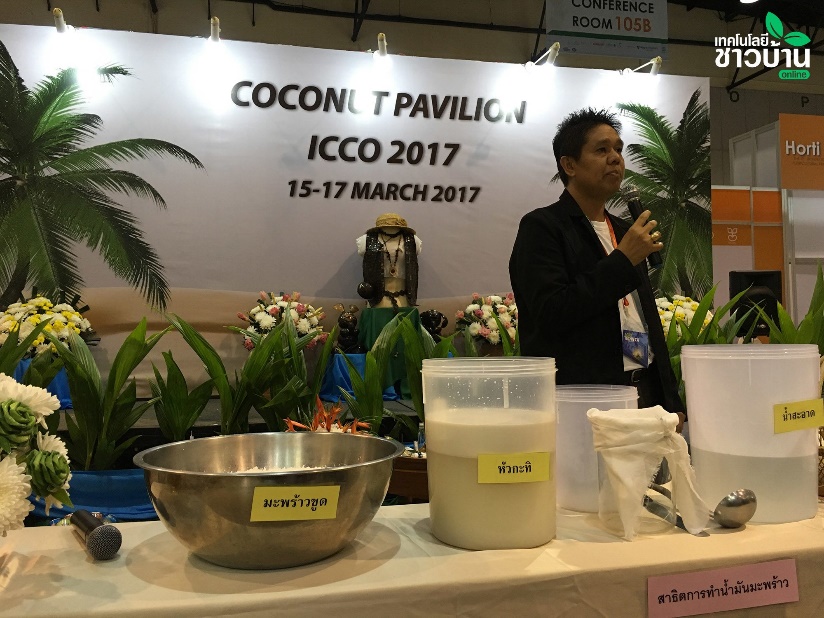 วิธีทำน้ำมันมะพร้าวบริสุทธิ์คั้นกะทิ โดยผสมน้ำต่อมะพร้าวขูด ในอัตรา 1 : 1นำน้ำกะทิที่ได้ใส่ในตู้เย็น หรือช่องทำน้ำแข็ง หรือแช่ในถังน้ำแข็ง เพื่อให้กะทิแยกชั้นชัดเจนแยกเอาชั้นครีมชั้นบนของกะทิมาใส่โถหมักปิดโถด้วยผ้าขาวสะอาด ตั้งไว้ 36-48 ชั่วโมง ในที่สะอาด อากาศโปร่ง จะสังเกตเห็นชั้นน้ำมัน เมื่อครบ 24 ชั่วโมง ตั้งไว้จนน้ำมันแยกชั้นสมบูรณ์ตักน้ำมันออกมากรองด้วยผ้าขาวบางที่พับไว้หลายชั้นไล่น้ำออกไปจากน้ำมันที่กรองได้ ด้วยหม้อต้ม 2 ชั้น สังเกตว่าไม่มีฟองปุดขึ้นมาแล้ว จึงใช้ได้ตั้งทิ้งไว้อีก 1 สัปดาห์ เพื่อให้น้ำมันใสและตะกอนต่างๆ จะตกไปที่ก้นภาชนะบรรจุขวด 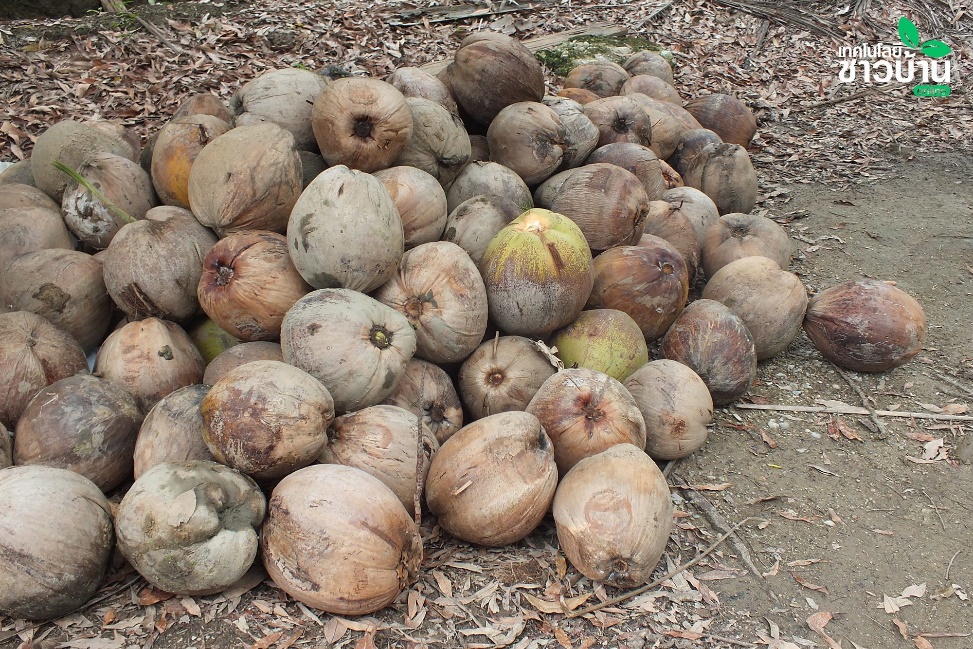 การคิด ออกแบบ และสร้างสรรค์ผลงานการวางแผนและลงมือปฏิบัติงานตาม กระบวนการทางวิทยาศาสตร์การทำงานอย่างเป็นขั้นเป็นตอนการคิดวิเคราะห์และสรุปข้อมูลอย่างมีเหตุผลความกล้าแสดงความคิดเห็นของตนเองอย่างมีเหตุผลและเปิดใจรับฟังความคิดเห็นของผู้อื่นกระบวนการคิดจากการถามคำถามและการให้เหตุผลในการตอบการตอบคำถามอย่างมีเหตุผล/วิธีคิดในการได้มาซึ่งคำตอบการแลกเปลี่ยนเรียนรู้ร่วมกันคุณภาพของแนวคิดจากการคิดสะท้อนกลับและการอภิปรายการแสดงออกอย่างสร้างสรรค์และการแก้ไขสถานการณ์เฉพาะหน้าการฟังอย่างลึกซึ้ง (สติ)ขั้นที่ระยะเวลาบทบาทของผู้สอนและผู้เรียนโอกาสหรือสิ่งที่นำมาใช้ประเมินผล4ชั่วโมงที่6-8กิจกรรมที่ 4 การต่อยอดให้ผู้เรียนหาวิธีทำผลิตภัณฑ์ที่ทำจากน้ำมันมะพร้าวมาทำโดยจับกลุ่มกันทำ เช่น สครับน้ำมันมะพร้าวขัดผิว ลิปมันแก้ปากแห้งแตกจากน้ำมันมะพร้าว ให้ผู้เรียนหาวิธีทำและทำการนำเสนอ และบอกประโยชน์รวมถึงวิธีใช้สรุปการทำกิจกรรม ผู้เรียนร่วมกันแสดงความคิดเห็นการนำเอาน้ำมันมพะร้าวไปต่อยอดให้เกิดอาชีพหรือรายได้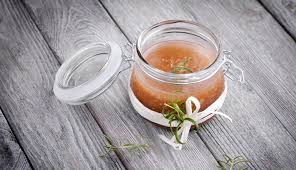 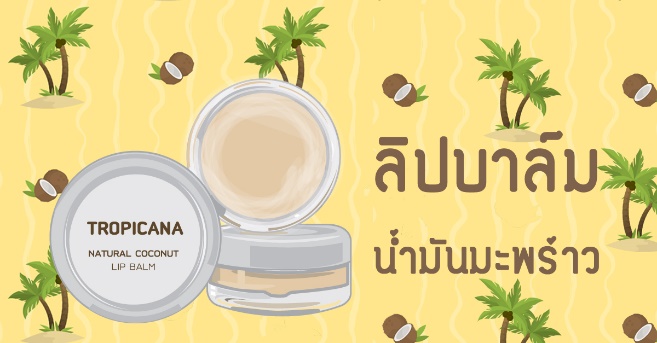 การคิด ออกแบบ และสร้างสรรค์ผลงานการวางแผนและลงมือปฏิบัติงานตาม กระบวนการทางวิทยาศาสตร์หรือการออกแบบเชิงวิศวกรรมการทำงานอย่างเป็นขั้นเป็นตอนกระบวนการคิดจากการถามคำถามและการให้เหตุผลในการตอบการตอบคำถามอย่างมีเหตุผล/วิธีคิดในการได้มาซึ่งคำตอบความกล้าแสดงความคิดเห็นของตนเองอย่างมีเหตุผล และเปิดใจรับฟังความคิดเห็นของผู้อื่นการแลกเปลี่ยนเรียนรู้ร่วมกันการแสดงออกอย่างสร้างสรรค์และการแก้ไขสถานการณ์เฉพาะหน้าการฟังอย่างลึกซึ้ง (สติ)ขั้นที่ระยะเวลาบทบาทของผู้สอนและผู้เรียนโอกาสหรือสิ่งที่นำมาใช้ประเมินผล5455ความคิดสร้างสรรค์ระดมความคิดพร้อมวิธีแก้ปัญหาลำดับขั้นตอน(ลำดับขั้นก่อนหน้านี้)การคิดอย่างมีวิจารณญาณตั้งคำถามและประเมินความคิดและการแก้ปัญหาลำดับขั้นตอน(ลำดับขั้นก่อนหน้านี้)จินตนาการใช้ความรู้สึก ใช้ความเห็นอกเห็นใจ การสังเกต และอธิบายความเกี่ยวโยงของประสบการณ์ของตนและข้อมูลที่ได้สำรวจ ค้นหา ระดมความคิด1, 2, 33, 4เข้าใจบริบทและขอบเขตของปัญหาที่เกิดขึ้นทบทวนทฤษฎีทางเลือกความคิดเห็นและเปรียบเทียบเพื่อหามุมมองเกี่ยวกับปัญหาที่เกิดขึ้น1, 2, 32, 4สอบถามเพื่อสร้างความสัมพันธ์  สร้างมุมมองเชิงบูรณาการ สร้างวินัย และอื่นๆลองเล่นกับความผิดปกติ ความเสี่ยงความคิดที่แตกต่างจากกรอบโดยสิ้นเชิง2, 34ระบุจุดแข็งและจุดอ่อนของหลักฐานข้อโต้แย้ง  คำอ้างและความเชื่อความท้าทายของสมมติฐาน ตรวจสอบความถูกต้อง วิเคราะห์ช่องว่างในการเรียนรู้2, 33, 4ลงมือทำและแบ่งปันนึกภาพ แสดงสิ่งที่คิด ผลิต คิดค้นผลิตภัณฑ์ใหม่ หาวิธีการแก้ปัญหาการทำงานชื่นชมมุมมองความแปลกใหม่ทางการแก้ปัญหาหรือผลกระทบที่อาจเกิดขึ้นได้2, 34ประเมิน หาพื้นฐาน แสดงความคิดเห็น  มีผลิตผลเชิงตรรกะ มีเกณฑ์จริยธรรม หรือสุนทรียศาสตร์ มีการหาเหตุผลตระหนักถึงอคติทางมุมมองของตนเอง (ตามที่ได้รับจากผู้อื่น) ความไม่แน่นอน ข้อจำกัดของวิธีการแก้ปัญหา3, 44ระดับการคิดระดับ 1ระดับ2ระดับ3ระดับ4จินตนาการความรู้สึก ความเอาใจใส่ การสังเกตการอธิบายเพื่อเชื่อมโยงระหว่างประสบการณ์เดิมและความรู้ใหม่สำรวจ ค้นหา และสร้างความคิด(ขั้นตอนที่ 2, 4)ผู้เรียนแสดงให้เห็นการให้ความร่วมมือกับกิจกรรมน้อย ผู้เรียนแสดงให้เห็นการให้ความร่วมมือกับกิจกรรมค่อนข้างน้อย ผู้เรียนแสดงให้เห็นการให้ความร่วมมือกับกิจกรรมอย่างชัดเจน ผู้เรียนแสดงให้เห็นความกระตือรือร้นและมีส่วนร่วมในกิจกรรมอย่างชัดเจนลงมือทำและแบ่งปันแสดงสิ่งที่คิด ผลิตผลิตภัณฑ์ใหม่หาวิธีการแก้ปัญหาการทำงานชื่นชมมุมมองความแปลกใหม่ทางการแก้ปัญหาหรือผลกระทบที่อาจเกิดขึ้นได้(ขั้นตอนที่ 2, 3, 4)สิ่งที่คิดขึ้นใหม่และการอธิบายคำตอบของผู้เรียน ยังมีข้อจำกัดของการยกตัวอย่างประกอบเหตุและผลของการได้มาซึ่งคำตอบสิ่งที่คิดขึ้นใหม่และการอธิบายคำตอบของผู้เรียน มีการยกตัวอย่างประกอบเหตุและผลของการได้มาซึ่งคำตอบบ้าง แต่ยังเบี่ยงเบนไปจากความรู้เดิมเล็กน้อยสิ่งที่คิดขึ้นใหม่และการอธิบายคำตอบของผู้เรียน มีการยกตัวอย่างประกอบเหตุและผลของการได้มาซึ่งคำตอบค่อนข้างชัดเจน มีการอ้างอิงจากศาสตร์อื่นบ้างมาอภิปรายเพิ่มเติมแต่แนวคิดยังคล้ายกับที่เคยมีมาก่อนหน้านี้ แต่ปรับใหม่เป็นรูปแบบของตัวเองสิ่งที่คิดขึ้นใหม่และการอธิบายคำตอบของผู้เรียน มีการยกตัวอย่างประกอบเหตุและผลของการได้มาซึ่งคำตอบชัดเจน มีการอ้างอิงศาสตร์วิชาอื่นๆ มาเชื่อมโยงประกอบ มีเหตุผลที่น่าเชื่อถือ มีการอภิปรายแนวคิดเพิ่มเติมที่ต่างไปจากที่เคยมีมาแต่เดิมเป็นตัวของตัวเองชัดเจน 